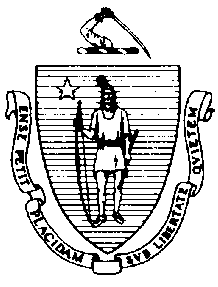 The Executive Office of Health and Human ServicesDepartment of Public HealthBureau of Environmental HealthCommunity Sanitation Program180 Beaman Street, West Boylston, MA 01583Phone: 508-792-7880 Fax: 508-792-7706TTY: 508-835-9796March 20, 2017Allison Hallett, SuperintendentMCI Framingham99 Loring DriveP.O. Box 9007Re: Facility Inspection – South Middlesex Correctional Center, FraminghamDear Superintendent Hallett:In accordance with M.G.L. c. 111, §§ 5, 20, and 21, as well as Massachusetts Department of Public Health (Department) Regulations 105 CMR 451.000: Minimum Health and Sanitation Standards and Inspection Procedures for Correctional Facilities; 105 CMR 480.000: Storage and Disposal of Infectious or Physically Dangerous Medical or Biological Waste (State Sanitary Code, Chapter VIII); 105 CMR 590.000: Minimum Sanitation Standards for Food Establishments (State Sanitary Code Chapter X); the 1999 Food Code; 105 CMR 520.000 Labeling; and 105 CMR 205.000 Minimum Standards Governing Medical Records and the Conduct of Physical Examinations in Correctional Facilities; I conducted an inspection of South Middlesex Correctional Center on March 17, 2017 accompanied by Tony Montonari, Maintenance Supervisor, Steve Murga, EHSO, and Amy Medeiros, Community Sanitation Program. Violations noted during the inspection are listed below including 17 repeat violations:HEALTH AND SAFETY VIOLATIONS(* indicates conditions documented on previous inspection reports)3rd FLOORBathroom 3-3	No Violations NotedRooms	No Violations NotedCommand Post	No Violations NotedKitchenette	No Violations NotedClassification Office	No Violations NotedCloset 3-ANo Violations NotedOffice # 315	No Violations NotedOffice # 314	No Violations Noted Office # 312	No Violations NotedOffice # 316	No Violations NotedBathroom 3-2105 CMR 451.130	Plumbing: Plumbing not maintained in good repair, 1 toilet out-of-orderCloset 3-B	No Violations NotedCloset 3-C105 CMR 451.130*	Plumbing: Missing drain cover on slop sinkPhone Area	No Violations NotedBathroom 3-1105 CMR 451.123	Maintenance: Ceiling vent dustyCloset 3-D	No Violations NotedCloset 3-E	No Violations NotedCloset 3-F	No Violations Noted2nd FLOOROffice # 249	No Violations NotedRooms	No Violations NotedCloset 2-H	No Violations NotedCloset 2-G	No Violations NotedCloset 2-F	No Violations NotedBathroom 2-4105 CMR 451.123	Maintenance: Wall vent dusty Phone Area	No Violations NotedBathroom 2-3105 CMR 451.123	Maintenance: Wall vent dusty Closet 2-E	No Violations NotedCloset 2-D	No Violations NotedCloset 2-C	No Violations NotedKitchenette	No Violations NotedUnit Team Office 	No Violations NotedCommand Post	No Violations NotedBathroom 2-2105 CMR 451.130	Plumbing: Plumbing not maintained in good repair, hot water at left sink not workingBathroom 2-1	No Violations NotedCloset 2-A	No Violations Noted1st FLOORAdministration AreaSuperintendent’s Office	No Violations NotedConference Room	No Violations NotedJanitor’s Closet	No Violations NotedIPS	No Violations NotedDeputy Assistant’s Office	No Violations NotedRecords	No Violations NotedDirector of Treatment	No Violations NotedTreasurer’s Office105 CMR 451.353	Interior Maintenance: Ceiling vent blockedOperations	No Violations NotedACA Office	No Violations NotedWomen’s Bathroom	No Violations NotedMen’s Bathroom	No Violations NotedVisiting AreaInmate (Men’s) Bathroom	No Violations NotedVisitor’s (Women’s) Bathroom	No Violations NotedElectrical Closets	No Violations NotedVending Machine Area	No Violations NotedHolding Cell	No Violations NotedControl CenterShift Commander’s Office105 CMR 451.200	Food Storage, Preparation and Service: Food storage not in compliance with 
105 CMR 590.000, refrigerator temperature recorded at 500F105 CMR 451.200	Food Storage, Preparation and Service: Food preparation not in compliance with 
105 CMR 590.000, interior of microwave oven dirty 105 CMR 451.200	Food Storage, Preparation and Service: Food storage not in compliance with 
105 CMR 590.000, no functioning thermometer in refrigeratorSecurity Equipment Room	No Violations NotedRefrigerator Room  105 CMR 451.353	Interior Maintenance: Refrigerator missing a handle105 CMR 451.353	Interior Maintenance: Light not functioning in refrigeratorRemaining FacilityMeeting Room	No Violations NotedClassroom # 1	No Violations NotedTraining Room	No Violations NotedExam Room	No Violations Noted Closet 1-A	No Violations NotedRecords Room	No Violations NotedCloset 1-B	No Violations NotedLab	No Violations NotedMedical Services (HSU)	No Violations NotedMedical Room (in HSU)105 CMR 451.130	Plumbing: Plumbing not maintained in good repair, handwash sink leakingTelephone Room	No Violations NotedParole	No Violations NotedDental Office	No Violations NotedWork Release Office	No Violations NotedMulti-Purpose Room # 2	No Violations NotedMental Health Office	No Violations NotedToxic Caustic Room105 CMR 451.350*	Structural Maintenance: Ceiling damagedMedical Waste Storage (in Toxic Caustic Room)	No Violations NotedLaundry	No Violations NotedChaplain’s Office	No Violations NotedLibrary	No Violations NotedHair Salon105 CMR 451.353	Interior Maintenance: Unlabeled chemical bottle105 CMR 451.130	Plumbing: Plumbing not maintained in good repair, sink leakingCloset 1-C	No Violations NotedCloset 1-D	No Violations NotedClassroom # 2	No Violations NotedCloset 1-E	No Violations NotedRe-Entry Office	No Violations NotedStaff Locker Room105 CMR 451.123	Maintenance: Wall vent dusty105 CMR 451.353	Interior Maintenance: Unlabeled chemical bottleClassroom # 3	No Violations NotedBreak Room	No Violations NotedBASEMENTDining AreaFC 4-502.13(B)	Maintenance and Operation, Utensils: Bulk milk dispenser tube not cut at a	diagonalMain KitchenFC 6-501.12(A)*	Maintenance and Operation; Cleaning: Facility not cleaned properly, rodent droppings observed throughout the entire kitchen  FC 4-501.11(B)*	Maintenance and Operation, Equipment: Equipment components not maintained in a 	state of good repair, warmer gaskets damagedFC 6-201.16(A)*	Design, Construction, and Installation; Cleanability: Ceiling covering not easily 	cleanable, ceiling paint peeling in prep areaFC 5-205.15(B)	Plumbing System, Operations and Maintenance: Plumbing system not maintained in 	good repair, sink leaking near serving lineDishwasher AreaFC 4-204-113(A)*	Design and Construction, Functionality: Data plates not reading an accurate temperature on warewashing machineFC 6-201.16(A)*	Design, Construction, and Installation; Cleanability: Ceiling covering not easily 	cleanable, ceiling paint peeling FC 6-501.12(A)*	Maintenance and Operation; Cleaning: Facility not cleaned properly, rodent droppings observedDishwasher Storage AreaFC 6-501.12(A)*	Maintenance and Operation; Cleaning: Facility not cleaned properly, rodent droppings observedToxic Caustic RoomFC 6-501.12(A)*	Maintenance and Operation; Cleaning: Facility not cleaned properly, rodent droppings observedLoading DockFC 6-501.12(A)*	Maintenance and Operation; Cleaning: Facility not cleaned properly, rodent droppings observedFC 6-202.15(A)(2)*	Design, Construction, and Installation; Functionality: Outer door not weather and 	vermin tightWalk-in Freezer	No Violations NotedWalk-in Refrigerator	No Violations NotedDry GoodsFC 6-501.12(A)*	Maintenance and Operation; Cleaning: Facility not cleaned properly, rodent droppings observed under shelvingOffice Supply Room  105 CMR 590.003(A)(4)	Supervision: No prominently posted food safety certification105 CMR 590.009(G)(3)(b)(1)	Special Requirements: Food Allergen Awareness Training, no prominently posted food allergen awareness training certificateLong Term Storage105 CMR 451.383(B)	Fire Safety System: Facility not in compliance with 780 CMR Massachusetts Building Code provisions for fire safety, boxes stored within 18 inches of the ceiling Kitchen Bathroom	No Violations NotedFACP Room	No Violations NotedBoiler Room	No Violations NotedHouse Manager’s Office	No Violations NotedLock Shop105 CMR 451.353	Interior Maintenance: Mold observed on pipesInmate Boutique	No Violations NotedRecreational Room	No Violations NotedVentilation Room (Fan Room)	No Violations NotedGym	No Violations NotedMop Closet (across from Gym)	No Violations NotedProperty (large)	No Violations NotedProperty105 CMR 451.360*	Protective Measures: Building not protected against infestation, rodent dropping observedWarehouse105 CMR 451.360*	Protective Measures: Building not protected against infestation, rodent dropping observedTool Crib	No Violations NotedFAMILY RE-UNIFICATION HOUSE1st Floor105 CMR 451.130*	Plumbing: Plumbing not maintained in good repair, cold water faucet missing stopper2nd Floor	No Violations NotedBathroom	No Violations NotedHallway	No Violations NotedClassroom	No Violations NotedOffice105 CMR 451.200*	Food Storage, Preparation and Service: Food preparation not in compliance with 
105 CMR 590.000, interior of microwave oven dirty Basement	No Violations NotedEXTERIOR	No Violations NotedGARAGE	No Violations NotedObservations and RecommendationsThe inmate population was 129 at the time of inspection.At the time of inspection, the Department recommended numbering all showers throughout the institution. This will assist the Department and Department of Correction employees to better recognize where issues exist.While reviewing the facility’s policies and procedures for compliance with 105 CMR 480.000, the Department observed the list of individuals trained to handle medical and biological waste to be out of date. This list of individuals must remain accurate at all times to ensure the safe and timely handling of medical and biological waste.The showers in the Staff Locker Room are not in use.The porches on the 2nd and 3rd floor are not in use, the access to them has been restricted.This facility does not comply with the Department’s Regulations cited above. In accordance with 105 CMR 451.404, please submit a plan of correction within 10 working days of receipt of this notice, indicating the specific corrective steps to be taken, a timetable for such steps, and the date by which correction will be achieved. The plan should be signed by the Superintendent or Administrator and submitted to my attention, at the address listed above.To review the specific regulatory requirements please visit our website at www.mass.gov/dph/dcs and click on "Correctional Facilities" (available in both PDF and RTF formats).To review the Food Establishment regulations please visit the Food Protection website at www.mass.gov/dph/fpp and click on “Food Protection Regulations”. Then under “Retail” click “105 CMR 590.000 - State Sanitary Code Chapter X – Minimum Sanitation Standards for Food Establishments” and “1999 Food Code”.To review the Labeling regulations please visit the Food Protection website at www.mass.gov/dph/fpp and click on “Food Protection Regulations”. Then under “General Food Regulations” click “105 CMR 520.000: Labeling.” This inspection report is signed and certified under the pains and penalties of perjury.Sincerely,Amy Riordan, MPH Environmental Analyst, CSP, BEHcc:	Jan Sullivan, Acting Director, BEH	Steven Hughes, Director, CSP, BEHTimothy Miley, Director of Government AffairsMarylou Sudders, Secretary, Executive Office of Health and Human Services	Thomas Turco, Commissioner, DOC	Lynn Lizotte, Deputy Superintendent 	Steve Murga, EHSOMichael Blanchard, MS, REHS, Director, Framingham Board of HealthClerk, Massachusetts House of Representatives	Clerk, Massachusetts Senate	Daniel Bennett, Secretary, EOPSSJennifer Gaffney, Director, Policy Development and Compliance UnitCHARLES D. BAKERGovernorKARYN E. POLITOLieutenant Governor